DEPARTMENT OF HEALTH & HUMAN SERVICES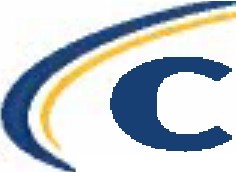 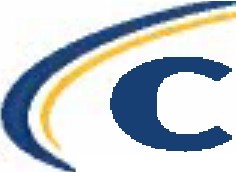 Centers for Medicare & Medicaid Services7500 Security Boulevard, Mail Stop 52-26-12Baltimore, Maryland 21244-1850CENTER FOR MEDICARE & MEDICAID SERVICE5 CIENTER FOR MEDICAID & CHIP SERVICESSMDL # 20-002RE: COVID-19 PublicHealth Emergency Section 111S(a) Opportunity for StatesMarch 22, 2020Dear State Medicaid Director:On March 13, 2020, the President of the United States issued a proclamation that the COVID-19 outbreak in the United States constitutes a national emergency by the authorities vested in him by the Constitution and the laws of the United States, including sections 201 and 301 of the National Emergencies Act (50 U.S.C. 1601 et seq.), and consistent with section 1135 of the Social Security Act (Act) (as amended (42 U.S.C. 1320b-5)). On March 13, 2020, pursuant to section l 135(b) of the Act, the Secretary of Health and Human Services invoked his authority to waive or modify certain requirements of titles XVIII, XIX, and XXI of the Act as a result of the consequences of the COVID-19 pandemic, to the extent necessary, as determined by the Centers for Medicare & Medicaid Services (CMS), to ensure that sufficient health care items and services are available to meet the needs of individuals enrolled in the respective programs and to ensure that health care providers that furnish such items and services in good faith, but are unable to comply with one or more of such requirements as a result of the COVID-19 pandemic, may be reimbursed for such items and services and exempted from sanctions for suchnoncompliance, absent any determination of fraud or abuse. This authority took effect as of 6:00 PM Eastern Standard Time on March 15, 2020, with a retroactive effective date of March 1, 2020. We note that the emergency period will terminate, and section 1135 waivers will no longer be available, upon termination of the public health emergency, including any extensions.In an effort to assist states with addressing the COVID-19 public health emergency, CMS has developed a new section 1115 demonstration opportunity available to states under title XIX (Medicaid) of the Act. Under this demonstration opportunity, effective retroactively to March 1, 2020, states may select from a variety of options to deliver the most effective care to their beneficiaries in light of the COVID-19 public health emergency. Section 1l 15(a) demonstration authorities approved pursuant to this opportunity are time limited, and will expire no later than 60 days after the end of the public health emergency.State Medicaid DirectorThe COVID-19 section 1115 demonstration opportunity can make avai]ab]e a number of authorities and flexibilities to assist states in enrolling and serving beneficiaries in Medicaid and to focus state operations on addressing the COVID-19 pandemic.The COVID-19 demonstration opportunity can be used by states to extend home andcommunity-based services (HCBS) flexibilities-available under the Disaster Relief Appendix K for 1915(c) to beneficiaries receiving 1915(c)-]ike services under section 1 I I 5 demonstrationto beneficiaries receiving long-term supports and services (LTSS) under Medicaid state plan authorities described in section I 9 l 5(i) and 191S(k) of the Act. The demonstration opportunity can also be used by states to accept self-attestation of applicant resources, which will assist Medicaid agencies in making streamlined eligibility determinations for some vulnerable populations.In light of the unprecedented emergency circumstances associated with the COVID-19 pandemic and consistent with the President's proclamation that the COVID-19 outbreak constitutes a national emergency consistent with section 1135 of the Social Security Act (Act), and the time­ limited nature of demonstrations that would be approved under this opportunity, the Department will not require States to submit budget neutrality calculations for section 1115 demonstration projects designed to combat and respond to the spread ofCOVID-19. In general, CMS has determined that the costs to the Federal Government are likely to have otherwise been incurred and allowable. States will still be required to track expenditures and should evaluate the connection between and cost effectiveness of those expenditures and the state's response to the public health emergency in their evaluations of demonstrations approved under this opportunity.Participating states will be required to complete a final report, which will consolidate all required monitoring and evaluation deliverables, one year after the end of the COVID-19 section 11 I 5 demonstration authority. This report will capture data on demonstration implementation, lessons learned, and best practices for similar situations. CMS will provide additional guidance on the structure and content of the report.Pursuant to 42 CFR 431.4 l 6(g), CMS has determined that the existence of unforeseen circumstances resulting from the COVID-19 public health emergency warrants an exception to the normal state and federal public notice procedures to expedite a decision on a proposed COVID-19 section 1115 demonstration. States applying for a COVID-19 section 1115 demonstration are not required to conduct a public notice and input process. CMS is also exercising its discretionary authority to expedite its normal review and approval processes to render decisions on state applications for COVID-19 section 1115 demonstrations. CMS will post all section 1115 demonstrations approved under this COVID-19 demonstration opportunity on the Medicaid.gov website.Attached is a template that states may use to request a section 1115 demonstration project to combat the COVID-19 public health emergency. We will review state requests pursuant to this demonstration opportunity on a state-by-state basis.State Medicaid DirectorWe recognize that this is a dynamic situation, and both states and CMS are updating their strategies to meet evolving needs. CMS may update this section 1115 demonstration opportunity to respond to Congressional or other action, as necessary. For more information about using section 111S(a) demonstration authority to support state efforts in combatting the COVID-19 public health emergency, please contact Judith Cash, Director, State Demonstrations Group, at 410-786-9686.Sincerely,Calder LynchDeputy Administrator and Director Center for Medicaid and CHIP ServicesAttachmentCOVID-19 Section l 115(a) Demonstration Application TemplateThe State of Massachusetts, Department of Executive Office of Health and Human Services  proposes emergency relief as an affected state, through the use of section I l I5(a) demonstration authority as outlined in the Social Security Act (the Act), to address the multi­ faceted effects of the novel coronavirus (COVID-19) on the state's Medicaid program.DEMONSTRATION GOAL AND OBJECTIVESEffective retroactively to March 1, 2020, the State of Massachusetts, seeks section 11 I S(a) demonstration authority to operate its Medicaid program without regard to the specific statutory or regulatory provisions (or related policy guidance) described below, in order to furnish medical assistance in a manner intended to protect, to the greatest extent possible, the health, safety, and welfare of individuals and providers who may be affected by COVID-19.DEMONSTRATION PROJECT FEATURES	Eligible Individuals: The following populations will be eligible under this demonstration. To the extent coverage of a particular service is available for a particular beneficiary under the State plan, such coverage will be provided under the State plan and not under demonstration authority.Benefits: The state will provide the following benefits and services to individuals eligible under this demonstration. To the extent coverage of a particular service is available for a particular beneficiary under the State plan, such coverage will be provided under the State plan and not under demonstration authority.Cost-sharingDelivery System:EXPENDITURE AND ENROLLMENT PROJECTIONSEnrollment and Enrollment Impact.	State projects that approximately _130,000_ individuals as described in section II will be eligible for the period of the demonstration. The overall impact of this section 1115 demonstration is that these individuals, for the period of the demonstration, will continue to receive HCBS or coverage through this demonstration to address the COVID-19 public health emergency.Expenditure Projection.The state projects that the total aggregate expenditures under this section 1115 demonstration is $1.6MIn light of the unprecedented emergency circumstances associated with the COVID-19 pandemic and consistent with the President's proclamation that the COVID-19 outbreak constitutes a national emergency consistent with section 1135 of the Act, and the time­ limited nature of demonstrations that would be approved under this opportunity, the Department will not require States to submit budget neutrality calculations for section 1115 demonstration projects designed to combat and respond to the spread of COVID-19. In general, CMS has determined that the costs to the Federal Government are likely to have otherwise been incurred and allowable. States will still be required to track expenditures and should evaluate the connection between and cost effectiveness of those expenditures and the state's response to the public health emergency in their evaluations of demonstrations approved under this opportunity.APPLICABLE TITLE XIX AUTHORITIESThe state is proposing to apply the flexibilities granted under this demonstration opportunity to the populations identified in section II.A above.WAIVERS AND EXPENDITURE AUTHORITIESA non-exhaustive list of waiver and expenditure authorities available under this section 11 I 5 demonstration opportunity has been provided below. States have the flexibility to request additional waivers and expenditure authorities as necessary to operate their programs to address COVID-19. If additional waivers or expenditure authorities are desired, please identify the authority needed where indicated below and include a justification for how the authority is needed to assist the state in meeting its goals and objectives for this demonstration. States may include attachments as necessary. Note: while we will endeavor to review all state requests for demonstrations to combat COVID-19 on an expedited timeframe, dispositions will be made on a state-by-state basis, and requests for waivers or expenditure authorities in addition to those identified on this template may delay our consideration of the state's request.Section 11 lS(a)(l) Waivers and Provisions Not Otherwise Applicable under 1115(a)(2)The state is requesting the below waivers pursuant to section I I 15(a)(l) of the Act, applicable for beneficiaries under the demonstration who derive their coverage from the relevant State plan. With respect to beneficiaries under the demonstration who derive their coverage from an expenditure authority under section l l 15(a)(2) of the Act, the below requirements are identified as not applicable. Please check all that apply.Expenditure AuthorityPursuant to section l l 15(a)(2) of the Act, the state is requesting that the expenditures listed below be regarded as expenditures under the state plan.Note: Checking the appropriate box(es) will allow the state to claim federal financial participation for expenditures that otherwise would be ineligible for federal match.Public NoticePursuant to 42 CFR 431.4 l 6(g), the state is exempt from conducting a state public notice and input process as set forth in 42 CFR 431.408 to expedite a decision on this section 1115 demonstration that addresses the COVID-19 public health emergency.Evaluation Indicators and Additional Application Requirements	Evaluation Hypothesis. The demonstration will test whether and how the waivers and expenditure authorities affected the state's response to the public health emergency, and how they affected coverage and expenditures.8. Final Report. This report will consolidate demonstration monitoring and evaluation requirements. No later than one year after the end of this demonstration addressing the COVID-19 public health emergency, the state will be required to submit a consolidated monitoring and evaluation report to CMS to describe the effectiveness of this program in addressing the COVID-19 public health emergency. States will be required to track expenditures, and should evaluate the connection between and cost effectiveness of those expenditures and the state's response to the public health emergency in their evaluations of demonstrations approved under this opportunity. Furthermore, states will be required to comply with reporting requirements set forth in 42 CFR 431.420 and 431.428, such as information on demonstration implementation, progress made, lessons learned, and best practices for similar situations. States will be required to track separately all expenditures associated with this demonstration, including but not limited to administrative costs and program expenditures, in accordance with instructions provided by CMS. CMS will provide additional guidanceon the evaluation design, as well as on the requirements, content, structure, and submittal of the report.STATE CONTACT AND SIGNATUREState Medicaid Director Name: Amanda Cassel Kraft Telephone Number:	617-573-1770E-mail Address: amanda.casselkraft@mass.govState Lead Contact for Demonstration Application: Alison KirchgasserTelephone Number: 617-573-1741E-mail Address: alison.kirchgasser@mass.govAuthorizing Official (Typed): Marylou Sudders. Secretary. Executive Office of Health & Human Services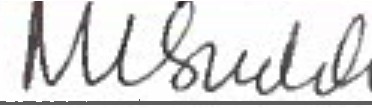 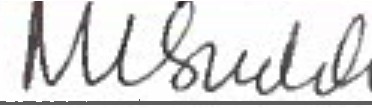 Authorizing Official (Signature):  Date: 15 July 2021PRA Disclosure StatementAccording to the Paperwork Reduction Act of 1995, no persons are required to respond to a collection of information unless it displays a valid 0MB control number. The valid 0MB control number for this information collection is 0938-1148 (Expires 03/31/2021). The time required to complete this information collection is estimated to average I to 2 hours perresponse, including the time to review instructions, search existing data resources, gather the data needed, and complete and review the information collection. Your response is required to receive a waiver under Section 1115 of the Social Security Act. All responses are public and will be made available on the CMS web site. If you have comments concerning the accuracy of the time estimate(s) or suggestions for improving this form, please write to: CMS, 7500 Security Boulevard, Attn: PRA Reports Clearance Officer, Mail Stop C4-26-05, Baltimore, Maryland 21244-1850. ***CMS Disclosure*** Please do not send applications, claims, payments,medical records or any documents containing sensitive information to the PRA Reports Clearance Office. Please note that any correspondence not pertaining to the information collection burden approved under the associated 0MB control number listed on this form will not be reviewed, forwarded, or retained. If you have questions or concerns regarding where to submit your documents, please contact Judith Cash at 410-786-9686.Check to ApplyPopulationXCurrent title XIX State plan beneficiariesXCurrent title XXI State plan beneficiariesXCurrent section 11 I 5(a)(2) expenditure population(s) eligible for/enrolled in the following existing section 1115 demonstrations: [state to identify here]Project Number II-W-00030/1Check toApplyServicesServicesXCurrent title XIX State _Qian benefitsCurrent title XIX State _Qian benefitsCurrent title XXI State plan benefits---XOthers as described here: [state to describe here]Others as described here: [state to describe here]Project Number II-W-00030/1benefitsProject Number II-W-00030/1benefitsSection 1915(c) of the Social Security Act ("HCBS waiver")Section 1915(c) of the Social Security Act ("HCBS waiver")benefitsbenefitsMA.0059.R0?.01MA.0059.R0?.01MA.0359.R04.0lMA.0359.R04.0lMA.1027.R0l.02MA.1027.R0l.02MA.1028.R0I.orMA.1028.R0I.orMA.4070 l .R02.02MA.4070 l .R02.02MA.40702.R02.01MA.40702.R02.01MA.0826.R02.0lMA.0826.R02.0lMA.0827.R02.0lMA.0827.R02.0lMA.0828.R02.0IMA.0828.R02.0IMA.40207.R02.02MA.40207.R02.02Check to ApplyCost-Sharing DescriptionThere will be no premium, enrollment fee, or similar charge, or cost-sharing (including copayments and deductibles) required of individuals who will be enrolled in this demonstration that varies from the state's current state plan.XOther as described here: [state to insert description]Effective 7/1/20, to update Massachusetts' existing comparability waiver to enable Massachusetts to implement copayments that vary by eligibility group as described in thechart belowCheck to ApplyDelivery System DescriptionXExcept as noted below, the health care delivery system for the provision of services under this demonstration will be implemented in the same manner as under the state's current state plan.Check to ApplyProgramXMedicaid state planXSection 1915(c) of the Social Security Act ("HCBS waiver"). Provide applicable waiver numbers below:MA.0059.R07.0IMA.0359.R04.0lMA.1027.R0I.02MA.1028.ROl.OlMA.40701.R02.02MA.40702.R02.0IMA.0826.R02.01MA.0827.R02.0lMA.0828.R02.0lMA.40207.R02.02XSection 1115(a) of the Social Security Act (i.e., existing, approved state demonstration projects). Provide applicable demonstration name/population name below:Project Number 11-W-00030/1Other: [State to describe here]Check to WaiveProvision(s) to be WaivedDescription/Purpose of WaiverSection 1902(a)(l)To permit the state to target services on a geographic basis that is less than statewide.XSection 1902(a)(8),(a)(l 0)(B), and/or (a)(17), and insofar as it incorporates 42 CFR447.56To permit the state to vary the amount, duration, and scope of services based on population needs; to provide different services to different beneficiaries in the same eligibility group, or different services to beneficiaries in the categorically needy and medically needy groups; and to allow states to triage access to long-termservices and supports based on hi2hest need.XSection 1902(a)(10)(B)Effective 7/1/20, to update Massachusetts existing comparability waiver to enable Massachusetts to implement copayments that vary by eligibility group asdescribed in the chart belowXSection 1902(a)(l4) insofar as it incorporates sections 1916 and 1916A of the Social Security ActTo exempt certain members considered categorically needed under 42 CFR 435.4, specified below who are not currently exempt in statute.PopulationCopaymentsChildren, young adults, and parents and caretaker relatives who receive Emergency Aid to the Elderly, Disabled and Children (EAEDC) cash assistance and who receive MassHealth Standard, MassHealth Family Assistance, or MassHealth CarePlus pursuant to 1115 waiver expenditure authority paragraph 6$0 for all servicesChildren receiving medical assistance under the state plan because they are receiving Title IV-E or foster-care assistance under 42 CFR & 435.227 and SSA 1902(a)(10)(A)(ii)(VIII)$0 for all servicesPersons receiving medical assistance under the state plan because they are former or Independent foster care youth, under 42 CFR § 435.150, SSA I 902(a)( I O)(A)(i)(IX),1902(a)(1O)(A)(ii)(XVII). 1905(w)(1)$0 for all servicesPersons who receive extended eligibility for	I $0 for all services MassHealth Standard because they were foundineligible for another public benefit that had qualified them for MassHealth and are given coverage until they can be redetermined under SSA I 902(a)(52) and 1925$0 for all servicesPersons who receive Supplemental Security Income (SSI) benefits from the Social Security Administration (SSA) and who receive MassHealth Standard under SSA l 902(a)(l O)(A)(i)(II) and42 CFR 435.120$0 for all servicesPersons who receive Transitional Aid to	Families with Dependent Children (TAFDC) cash assistance from the Department of Transitional Assistance (DTA) and who receive MassHealth Standard under 42 CFR 435.1 IO, 42 CFR 435.115, and SSA I902(a)(l O)(A)(i)(l)$0 for all servicesCheck to Request ExpenditureDescription/Purpose of Expenditure AuthorityAllow for self-attestation or alternative verification of individuals' eligibility (income/assets) and level of care to qualify for long-term care services and supports.Long-term care services and supports for impacted individuals even ifservices are not timely updated in the plan of care, or are delivered in alternative settings.Ability to pay higher rates for HCBS providers in order to maintain capacity.The ability to make retainer payments to certain habilitation and personal care providers to maintain capacity during the emergency. For example, adult day sites have closed in many states due to isolation orders, and may go out of business and not be available to provide necessary services andsupports post-pandemic.Allow states to modify eligibility criteria for long-term services and supports.The ability to reduce or delay the need for states to conduct functional assessments to determine level of care for beneficiaries needing LTSS.XOther:Authority to claim FFP for Medicaid capitation payments made to One Care Plans (Medicare-Medicaid Plans) for one additional month following the month during which a One Care enrollee's Medicaid eligibility closes or benefit category changes if such closure or change occurs within the 60 days following the end of the federal public health emergency. Extended capitation payments will not be made for enrollees whose eligibility closes due to death or an out of state move, or for an individual who voluntarily disenrolls from a One Care Plan.Authority to claim FFP for Medicaid capitation payments made to PACE Organizations for one additional month following the month during which a PACE participant's Medicaid eligibility ends or benefit category changes if such closure or change occurs within the 60 days following the end of the federal public health emergency. Extended capitation payments will not be made for participants whose eligibility closes due to death or an out of state move, or for an individual who voluntarily disenrolls from a PACE Organization.	Authority to claim FFP for Medicaid capitation payments made to Senior Care Organizations (SCO) for one additional month.following the month during which a SCO enrollee's eligibility closes or benefit category changes if such closure or change occurs within the 60 days following the end of the federal public health emergency. Extended capitation payments will not be made for enrollees whose eligibility closes due to death or an out of state move, or for an individual who voluntarily disenrolls from a SCO.other